  MADONAS NOVADA PAŠVALDĪBA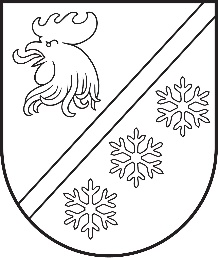 Reģ. Nr. 90000054572Saieta laukums 1, Madona, Madonas novads, LV-4801 t. 64860090, e-pasts: pasts@madona.lv ___________________________________________________________________________MADONAS NOVADA PAŠVALDĪBAS DOMESLĒMUMSMadonā2023. gada 28. decembrī						        	     		      Nr. 815								                (protokols Nr. 23, 29. p.)Par ēdināšanas izdevumu segšanu un finansējuma piešķiršanu Ziemassvētku paciņu iegādei Madonas novada teritorijā deklarētajiem Kristiāna Dāvida pamatskolas izglītojamajiem no pašvaldības budžeta līdzekļiemMadonas novada pašvaldībā saņemts biedrības “Brāļu draudze” 2023. gada 30. novembra un 2023. gada 18. decembra iesniegums (pašvaldības lietvedībā reģistrēti attiecīgi ar Nr. 2.1.3.1/23/4421 un Nr. 2.1.3.1/23/4627), kurā biedrība “Brāļu draudze” lūdz piešķirt Madonas novada pašvaldības finansējumu tās dibinātās Kristiāna Dāvida pamatskolas izglītojamajiem ēdināšanas izdevumu segšanai un piešķirt finansējumu Ziemassvētku paciņu iegādei 2023. gada decembrī izglītojamajiem, kas deklarēti Madonas novada pašvaldības administratīvajā teritorijā.Madonas novada pašvaldības dome 2022. gada 23. augustā apstiprinājusi Madonas novada pašvaldības noteikumus Nr. 26 “Kārtība, kādā piešķir un izlieto pašvaldības budžetā paredzētos līdzekļu Madonas novada pašvaldības izglītības iestāžu izglītojamo ēdināšanas pakalpojumu sniegšanai”. Ņemot vērā, ka ēdināšanas izdevumi tiek segti Madonas novada teritorijā esošo izglītības iestāžu izglītojamajiem, arī Madonas novada teritorijā deklarētajiem Kristiāna Dāvida pamatskolas izglītojamajiem no pašvaldības budžeta līdzekļiem līdz šim ir tikusi nodrošināta ēdināšanas izdevumu apmaksa.Noklausījusies sniegto informāciju, saskaņā ar Pašvaldību likuma 10. panta pirmo daļu, ņemot vērā 13.12.2023. Izglītības un jaunatnes lietu komitejas un 19.12.2023. Finanšu un attīstības komitejas atzinumus, atklāti balsojot: PAR – 18 (Agris Lungevičs, Aigars Šķēls, Aivis Masaļskis, Andris Dombrovskis, Andris Sakne, Artūrs Čačka, Artūrs Grandāns, Arvīds Greidiņš, Gatis Teilis, Gunārs Ikaunieks, Guntis Klikučs, Iveta Peilāne, Kaspars Udrass, Māris Olte, Rūdolfs Preiss, Sandra Maksimova, Valda Kļaviņa, Zigfrīds Gora), PRET – NAV, ATTURAS – NAV, Madonas novada pašvaldības dome NOLEMJ:Noteikt ēdināšanas izdevumu segšanu no pašvaldības budžeta līdzekļiem EUR 1,00 apmērā produktu iegādei vienam izglītojamajam dienā pēc faktiskā apmeklējuma Madonas novada teritorijā deklarētajiem Kristiāna Dāvida pamatskolas izglītojamajiem, par kuriem netiek saņemta valsts budžeta mērķdotācija izglītojamo ēdināšanai.Piešķirt Kristiāna Dāvida pamatskolai par izglītojamajiem, kas deklarēti Madonas novada pašvaldības administratīvajā teritorijā, EUR 5,00 (pieci euro, 00 centi) vienam izglītojamajam Ziemassvētku paciņu iegādei 2023. gada decembrī no pašvaldības budžeta līdzekļiem.Uzdot Madonas novada Centrālās administrācijas Juridiskajai un personāla nodaļai slēgt līgumu ar Kristiāna Dāvida pamatskolas dibinātāju biedrību “Brāļu draudzes” par šī lēmuma 1.punktā minēto ēdināšanas izdevumu segšanu.Noteikt, ka ēdināšanas izdevumi sedzami no 2023. gada 1. septembra līdz 2024. gada 31. maijam.Atzīt par spēku zaudējušu Madonas novada pašvaldības 2022. gada 31. augusta lēmumu Nr. 562 (protokols Nr. 19, 32. p.) “Par ēdināšanas izdevumu segšanu Madonas novada teritorijā deklarētajiem Kristiāna Dāvida pamatskolas izglītojamajiem no pašvaldības budžeta līdzekļiem”.             Domes priekšsēdētājs					             A. Lungevičs	Puķīte 64860570ŠIS DOKUMENTS IR ELEKTRONISKI PARAKSTĪTS AR DROŠU ELEKTRONISKO PARAKSTU UN SATUR LAIKA ZĪMOGU